ShopsFood establishmentsEstablishments Opening TimesInformationM & SMon – Sat 8am – 6pm Sun 10am – 4pm  Subject to changeHolland and BarrattMon – Fri 10am – 4pm Sun Closed Subject to changeQuality Fruits stallMon – Sat 8am – 3pm Sun Closed Subject to changeOrchards PharmacyMon – Sat 9am – 6pm Sun Closed Subject to changeBoots Store and PharmacyDecided day to dayMon – Sat 9.30 – 6 pm Sun 10am – 4pm Pharmacy and counters shut 1pm and 3pmTimes subject to change10 people at a timeDistancing 2mKamsons Pharmacy (The Vale)Mon-Fri 9am-6pm(Closed 12-2pm)Sat 9am-1pm2 people in at a time with distancingWHSmithMon - Fri 9am – 3pm Sat 9am - 12.30 Sun Closed (Open Post office hours, if post office closes the store will also close.Closed Good Friday, Easter Day and Bank Holiday MondayCall store to checkSubject to change20% off for NHS workers if show IDNo cash unless on self-service.Social distancing.No instore orderingCall on dayPets CornerMon – Sat 8am – 5pm Sun 10am-4pm  2 in maxSpecsaversClosed door policyMon – Sat 10am – 4pm Sun Closed Please call the storeDeliver or post glasses or they can be collected at door. Emergency and essential care onlyRoutine checks suspendedKey workers – help if needed.Red eye triage over phone to signpost.Establishments Opening TimesInformationAll charity ShopsAll ClosedClosedThe Pound ShopIcelandMon-Sat 9am-6pm 10am-4pm - SunWaitroseMon – Sat 7am - 8pm 10am – 4pm SunFirst hour and a half = Pensioners 70+Sainsbury’sMon – Sat 7.30 NHS workers onlyMon, Weds, Fri 8am -9am elderly and vulnerable customers.Mon, Weds & Fri 9am All customersTuesdays, Thurs & Sat 8am - All Customers.Sun 10am – 4pm All CustomersRestricted numbersProduct restrictionsSocial distancingSainsbury’s LocalMon-Sun 7am – 9pmMin 10 peopleLines outside and inside for social distancing.Delivery 7amCash on self-service onlyTesco ExpressTimes change every dayPlease check WebsiteThe Fresh Fish Shop?Budgens Food Store7.30am – 9pmBudgens Post Office8.30am – 5.30pmThe Fresh Fish Shop?Establishments Opening Times (Hours of service may differ)InformationDine InTake-awayDeliveryBurgy’s South Road5pm – 11pm only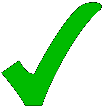 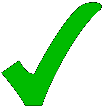 KFCTemporarily ClosedClosedPizza ExpressTemporarily ClosedClosedBalti House South RoadMon-Sun 12-2pm and 5-10pmDomino’s PizzaMon-Sun 11am – 11pmcontact free, no cash, no collectionHarvesterTemporarily ClosedClosedZizziTemporarily ClosedClosedKashmir Indian CuisineMon-Sun 5pm – 10pmSafe procedure and customers to wait outsideLemongrass ThaiMon-Sun 5pm – 9/10pmPanda ExpressTue-Sun 5.30pm – 9pmClosed MondaysMasks and gloves worn, 2 meters distancing, 1 person in at a time when collecting.Café RougeTemporarily ClosedClosedNizamMon ClosedTue-Sun 12-2:30 pm5:30-11pm        Mr Chippy - Broadway?Lee’s Fish and Chips?Establishments Opening Times (Hours of service may differ)InformationDine InTake-awayDeliveryWashington’s Fish and Chips?La Campana12-11:30pm Mon-SatThe Lockhart TavernTemporarily ClosedClosedZizziTemporarily ClosedClosedTurquoise KitchenMon-Fri 11am-11pmSat 11am-11:30pmSun 11am-10:30pmCote Brasserie8am-11pmMon-Fri9am-11pm Sat-SunZeytin Turkish Café RestaurantMon-Sat8am-11pmSun 9am-9pm Harvester Beechurst?Miller and CarterTemporarily ClosedClosedThe China BrasserieMon-Sun 12-2pm/5:30-10pmSussex Kebab House?Sam’s Fish Bar?Curry InnWed – Sat 5:30-11pmSun 5-10pmMon 5:30-11Kashmir BaltiMon – Sun 5-10:30pmThe Fox and HoundsTemporarily ClosedClosedCanton KitchenMon-Sun 5-10:30pmEstablishments Opening Times (Hours of service may differ)InformationDine InTake-awayDeliveryKemp ThaiTue-Sun 5-9pmThe Star PubTemporarily ClosedClosedThe Burrell ArmsTemporarily ClosedClosedSubwayTemporarily ClosedClosedGreggsTemporarily ClosedClosedGo Gourmet?Fine Baps?Pizza Hut DeliveryMon-Thu 12-11pmFri-Sun 11am-11pmOrange SquareTemporarily ClosedClosedSavannah café BarTemporarily ClosedClosedThe Snowdrop InnTemporarily ClosedClosedCafé Elvira?Premier Inn RestaurantTemporarily ClosedClosedDeli 13Temporarily ClosedClosedThe Sloop InnTemporarily ClosedClosedThe FarmersTemporarily ClosedClosedEphesus KababSun-Wed 4pm-12amThu 4pm-12:30amFri-Sat 2pm-01:30amJeremy’s RestaurantWed-Sun 12-9:30pm 